MĚSTO BOHUMÍN  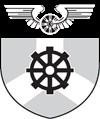 Masarykova 158  735 81  Bohumín  	Č. j.: MUBO/04523/2019/MAJ/Hra					v Bohumíně dne 4. 02. 2019	Vyřizuje: Ing. Marcela Hrabalová 	Telefon:  596 092 231                                                                           	E-mail: hrabalova.marcela@mubo.cz   Výzva k podání nabídky (požadavky a podmínky pro zpracování a podání nabídky) ,,Rekonstrukce vodovodního řadu v ul. Budovatelské v Bohumíně - Záblatí‘‘Zadavatel:   Město Bohumín                        zastoupené starostou Ing. Petrem Víchou Víchou  	 	Sídlo: Masarykova 158, 735 81 Bohumín  	 	IČ: 00297569  	 	DIČ: CZ00297569   		Bankovní spojení: Česká spořitelna a.s., pobočka Bohumín  	           Číslo účtu: 1721638359/0800   tel./fax: 596 092 111/ 596 092 100  	           Kontaktní osoba:        Ing. Marcela Hrabalová, referent odboru majetkového,  	 	 	 	 	tel. 596 092 231, e-mail: hrabalova.marcela@mubo.cz                                                           Ing. Eva Drdová, vedoucí odboru majetkového,                                                            tel. 596 092 226, e-mail: drdova.eva@mubo.cz1. Druh veřejné zakázky Vyzýváme Vás k podání nabídky pro veřejnou zakázku malého rozsahu v souladu se Směrnicí pro zadávání veřejných zakázek v podmínkách města Bohumína na stavební práce: ,,Rekonstrukce vodovodního řadu v ul. Budovatelské v Bohumíně - Záblatí‘‘2. Předmět veřejné zakázky Předmětem veřejné zakázky je provedení stavebních prací v rozsahu této výzvy a projektové dokumentace zpracované projekční kanceláří MK engineering – Ing. Miroslav Krauz, Komenského 10, 737 01 Český Těšín, z 7/2018 a pravomocných rozhodnutí, vyjádření všech dotčených orgánů a organizací. Jedná se o rekonstrukci vodovodního potrubí o délce 122m, zrušení 1 vodoměrné šachtice, pro každý bytový trojdům se zřídí 3 nové samostatné vodovodní přípojky a bude provedena úprava ležatého rozvodu vody pro jednotlivé bytové domy (samostatná čísla popisná – 21 ks). Nový vodovod bude napojen na stávající vodovod ve vlastnictví společnosti SmVaK Ostrava a.s..Práce budou probíhat:  v parc. č. 1185/1, katastrální území Záblatí u Bohumína bude provedena rekonstrukce vodovodního řadu včetně prostupů do bytových domů parc. č. 1150, 1151, 1156, 1159, 1160, 1165 a 1166. Úprava ležatých rozvodů bude provedena v jednotlivých bytových domech čp. 291 – 311v katastrální území Záblatí u Bohumína. Součástí zpracování nabídky musí být respektovány tyto podmínky a musí být zajištěny následující práce a činnosti: Dílo bude splňovat příslušné předpisy, normy a technické standarty platné v době provádění a předání díla, kterými bude prokázáno dosažení předepsané kvality a předepsaných technických parametrů díla. Pro provedení stavby budou použity jen nové a takové výrobky, hmoty a materiály, které zaručují při běžné údržbě požadované vlastnosti po celou dobu předpokládané existence stavby, podle § 156 stavebního zákona č. 183/2006. Doklady budou přiloženy k přejímce díla. Dílo bude prováděno v plně obydlených domech. Práce musí být zabezpečeny a prováděny tak, aby nedošlo k ohrožení bezpečnosti nebo zdraví osob a poškození majetku. Staveniště zhotovitele a skladovaný materiál po celou dobu oprav musí být zabezpečen tak, aby nemohlo dojít ke vstupu nepovolaných osob na staveniště a skládky materiálu. Stavební práce budou prováděny v pracovní dny tak, aby byl dodržován noční klid v době od 20,00 hod. do 7,00 hod. Zhotovitel si zajistí odborné vedení stavby a je plně zodpovědný za organizaci a postup prováděných prací. Zhotovitel bude dbát na každodenní vyčištění pracoviště, staveniště a dalších používaných prostor. Při práci musí být dodržovány bezpečnostní předpisy a nařízení, zejména zákon č 309/2006 Sb. 8) Zhotovitel zajistí odvoz a uložení demontovaného zařízení a odpadů, vzniklých stavební činností dle zákona č. 314/2006 Sb., o odpadech a předloží doklad o likvidaci. Odpady a demontovaný materiál nesmí být ukládán mimo kontejnery, určené k odvozu odpadů a jejich zneškodnění.  Zhotovitel zajistí ochranu životního prostředí (ochrana dřevin, zákaz spalování jakýkoliv látek).  Zhotovitel si zajistí na vlastní náklady zařízení staveniště, hygienické zázemí pro všechny zaměstnance i poddodavatele, odběr vody a el. energii.   Před zahájením prací zhotovitel požádá o vydání rozhodnutí o zvláštním užívání veřejných prostranství po dobu výstavby, které vydá příslušný správní úřad - odboru ŽPaS MěÚ Bohumín – pro stavby Města Bohumín na jeho pozemcích jsou poplatky za užívání osvobozeny. Před zahájením prací zhotovitel požádá na odboru ŽPaS MěÚ Bohumín o zvláštní užívání účelové komunikace, zeleně po dobu výstavby.Plochy používané pro zařízení staveniště nebo jinak poškozené při provádění stavby  budou uvedené do původního stavu.  Zařízení staveniště bude vyklizeno a zlikvidováno nejpozději do 3 dnů od předání a převzetí díla. Bude minimalizován rozsah hlučných a vibrace přenášejících prací Provádění stavebních prací je podmíněno použitím vhodných technologií minimalizujících víření  prachu, nepůsobících nadměrný hluk. Rekonstrukce bude prováděna tak, aby provoz v domě a užívání bytů nájemníky nebyl omezen nad přípustnou míru.  Zhotovitel, který bude objednatelem vybrán pro realizaci stavby, před uzavřením smlouvy o dílo předloží objednateli certifikáty výrobků a prohlášení o shodě výrobků, vč. protokolu stavebně technického osvědčení. Pracovníci budou prokazatelně (doloženo ve stavebním deníku) proškoleni a seznámeni s technologickými pokyny a aplikací materiálu s respektováním pokynů pro dodržení a splnění záručních podmínek ze strany výrobce.  Zhotovitel předloží doklady o předání odpadů oprávněné osobě k přejímacímu a kolaudačnímu řízení.  Zhotovitel zajistí před zahájením prací vytyčení polohy veškerých podzemních vedení. Za jejich případné poškození nese plnou zodpovědnost.Zhotovitel po provedení stavby dodá bakteriologický rozbor vody z koncové části vodovodu, vyhovující výsledky rozboru pitné vody v kráceném rozsahu (dle přílohy č. 5 vyhl. MZ ČR č. 252/2004 Sb., o hygienických požadavcích na pitnou a teplou vodu četnost a rozsah kontroly pitné vody), protokol o funkčnosti identifikačního kabelu, tlakové zkoušky nového vodovodu, protokol o provedených zkouškách hutnění zásypu potrubí, geodetické zaměření skutečného provedení stavby v systému JTSK a B.p.v. (dle požadavků společnosti SmVaK Ostrava a.s. na geodetické zaměření sítí a provozních objektů TS-25.11. ze dne 20. 12. 2016) včetně digitální formy – 3x, vyplnění technické specifikace pro společnost SmVaK Ostrava a.s. – budoucího provozovatele.Zhotovitel po provedení stavby předloží všechny doklady potřebné k vydání kolaudačního souhlasu, doklady budou seřazeny ve složkách se seznamem dokladů – 3x a dokumentaci skutečného provedení stavby k přejímacímu řízení – 3x.Zhotovitel bude dbát na každodenní vyčištění pracoviště, staveniště a dalších prostor využívaných pro stavební činnost, komunikace budou udržovány ve schůdném a sjízdném stavu, znečištění bude průběžně odstraňováno, a to i snížení prašnosti častým čištěním a kropením vozovky. Po celou dobu provádění prací musí být zajištěn bezpečný stav pracovišť na staveništi. Musí být  zajištěn přístup k ovládání plynovodních armatur, poklopů po dobu stavby.Zhotovitel zajistí umístění výstražných tabulí upozorňujících na zákaz vstupu nepovolaným osobám do prostoru staveniště.  Zajištění a splnění podmínek vyplývajících z územního souhlasu (stavebního povolení), vyjádření dotčených orgánů a organizací, správců sítí a stanovisek doložených v dokladové části zadávací dokumentace. Doložení osvědčení o jakosti a kompletnosti použitých materiálů, zařízení a montážních prací, podle zákona č. 22/1997 Sb. o technických požadavcích na výrobky ve znění  pozdějších předpisů -  prohlášení o shodě, osvědčení, certifikátů a ostatní doklady potřebné k vydání kolaudačního souhlasu.  Zajištění  všech ostatních nezbytných zkoušek, atestů a revizí podle ČSN a případných jiných právních  nebo technických předpisů platných v době provádění a předání díla, kterými bude prokázáno dosažení předepsané kvality a předepsaných technických parametrů díla.  23)      Doložit zápisy z předání a převzetí od všech správců inženýrských sítí, které budou stavbou dotčeny                        (zápisem ve stavebním deníku nebo protokolem). Předat zástupci investora projektovou   dokumentaci se zakreslením skutečného stavu celého díla, s razítkem a prohlášením zhotovitele, že dílo provedeno v souladu s realizační PD a stavebním povolením ve třech vyhotoveních. Předat návody k údržbě dodaných výrobků.  24)    Zhotovitel si v případě potřeby zajistí dopravní značení k dopravnímu omezení souvisejícím se stavebními pracemi, jeho údržbu, přemisťování a odstranění. Plochy a komunikace používané pro       zařízení staveniště, nebo jinak poškozené při provádění stavby, budou uvedené do původního stavu, do doby předání a převzetí díla objednateli. Se zadavatelem budou předem průběžně odsouhlasovány materiály a výrobky dodávané na stavbu.      Klasifikace předmětu zakázky dle CPV  Kód předmětu veřejné zakázky dle číselníku Common Procurement Vocabulary (CPV) je:    44161200-8 Vodovody Předpokládaná hodnota zakázky je 1,1 mil. Kč bez DPH.Zadavatel pro plnění veřejné zakázky stanoví následující termíny: Předpokládané zahájení stavby    	      	  	 05/2019  Termín dokončení stavby  	  	  	  	31. 07. 2019  Termín pro odstranění zařízení staveniště a vyklizení staveniště do 3 pracovních dnů ode dne předání stavby.   Harmonogram provádění prací předloží vítězný uchazeč před uzavřením smlouvy.  Harmonogram provádění prací bude pro zhotovitele závazný. Nedodržení termínů nastoupení prací, dílčího termínu ukončení a termínu celkového dokončení stavby bude postihnut sankcí, dle uzavřené SOD.  Splněním díla se rozumí úplné dokončení stavby, vyklizení staveniště, podepsání zápisu o předání a převzetí stavby, předání dokladů a projektové dokumentace dle skutečného stavu provedení díla.  Zadávací dokumentace:  Zadávací dokumentace je v souladu se zákonem v platném znění, který stanoví podrobný obsah a rozsah zadávací dokumentace. Výkaz výměr je pro zpracování nabídkové ceny závazný. Variantní řešení zadavatel nepřipouští.  Zadávací dokumentace je uveřejněna prostřednictvím elektronického nástroje E-ZAK.Uchazeč je povinen před podáním nabídky podrobně se seznámit se zadávacími podklady a vyjasnit si ještě před podáním nabídky případné nejasnosti v průběhu soutěžní lhůty.  Zadavatel umožňuje všem uchazečům a zájemcům prohlídku místa budoucího plnění dne 21. 02. 2019. Sraz zájemců o prohlídku je v 900  hodin u č. p. 291  ul. Budovatelská, Bohumín – Záblatí.Nabídka bude obsahovat: Obchodní podmínky návrh smlouvy o dílo — příloha č. 2. Výzva k podání nabídky Krycí list nabídky — příloha č. 1. Výkaz výměr (slepý rozpočet) + PD Kvalifikační předpoklady Nabídka musí být zpracována výhradně v českém jazyce, varianty nabídky nejsou přípustné.  Lhůta a místo podání nabídek: Nabídky se podávají výhradně přes elektronický nástroj zadavatele. Nabídky musí být podepsány osobou oprávněnou jednat za dodavatele. Adresa pro podání nabídek: https://bohumin.ezak.cz. Zde dodavatel uvede cenu a vloží doklady požadované zadavatelem. Soutěžní lhůta počíná běžet dnem zveřejnění veřejné zakázky; v elektronickém systému E-ZAK a končí dnem pro odevzdání nabídek tj. 6. 03. 2019 v 14,00 hod. Otevírání elektronických obálek s nabídkami prostřednictvím elektronického systému E-ZAK proběhne bezodkladně po ukončení lhůty pro podání nabídek.6.   Hodnocení Ve výběrovém řízení budou jednotlivé nabídky hodnoceny podle jediného kritéria a tím je nabídková cena. Způsob výběru nejvhodnější nabídky a hodnocení předložené nabídky je výhradně záležitostí zadavatele.  Vybraní uchazeči, jejichž nabídky se umístí na prvém až třetím místě, budou svými nabídkami vázáni do doby uzavření smlouvy o dílo. Ukončením výběrového řízení a oznámením výsledků soutěže nevznikne automaticky smluvní vztah. Zadavatel si vyhrazuje právo dále jednat o náplni smlouvy o dílo, vyjma ceny a termínu splnění dodávky, které budou závazné podle nabídky. 7. Obsah a forma nabídek: 7. 1. Předložená nabídka musí obsahovat a bude v následujícím členění: 7.1.1. Krycí list nabídky (příloha č. 1 výzvy zadávací dokumentace) vyplněný s uvedením identifikačních údajů uchazeče (jméno, sídlo, kontaktní adresa, (IČ, DIČ, tel., fax,   statutární zástupce, bankovní spojení, odpovědná osoba za zpracování nabídky) 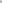 s uvedením cenové nabídky zakázky v tabulce krycího listu a níže podepsaný oprávněnou osobou uchazeče a opatřený patřičným razítkem. 7.1.2. Prokázání kvalifikace: Splnění kvalifikačních předpokladů pro plnění veřejné zakázky prokazuje uchazeč, který předloží doklad o oprávnění k podnikání v kopii: výpis z obchodního rejstříku (pokud je zapsán v obchodním rejstříku) doklad prokazující příslušné živnostenské oprávnění v rozsahu odpovídajícím předmětu zakázky (živnostenský list, výpis živnostenského rejstříku — provádění staveb, jejich změn a odstraňování, přípravné a dokončovací stavební práce, specializované stavební činnosti) osvědčení o autorizaci ve smyslu zákona č. 360/1992 Sb. pro obor vodohospodářské stavby 7.1.3. Technické kvalifikační předpoklady seznam min. 3 referenčních staveb s   nákladem min. 250 000,- Kč (bez DPH) za posledních 5 let, min. shodného charakteru – realizace, nebo rekonstrukce vodovodu, s předmětem soutěže realizovaných uchazečem  s uvedením celkového objemu, termínu realizace, kontaktních tel. čísel na  objednatele zakázky. 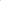 7.1.4. Návrh smlouvy o dílo jednostranně potvrzený (vlastní nabídka) dle platných ustanovení občanského zákoníku a této zadávací dokumentace, podepsaný osobou oprávněnou jednat jménem či za uchazeče. Návrh smlouvy o dílo bude zpracován v rozsahu přílohy č. 2. zadávací dokumentace (obchodní podmínky — návrh smlouvy o dílo).      7.1.5. Položkové rozpočty — (nutno dodržet obsahovou náplň)     Nepředloží-li uchazeč uvedené doklady dle bodu 7. 1. bude vyloučen.  Nabídka včetně všech požadovaných dokladů bude potvrzena osobou (osobami) oprávněnou za       uchazeče jednat a podepisovat podle výpisu z Obchodního rejstříku nebo popřípadě statutárním orgánem zmocněnou osobou, jejíž plná moc musí být součástí nabídky uchazeče Vybraný uchazeč, se kterým bude uzavřena smlouva, doloží časový harmonogram prací. Veškeré poskytnuté informace jsou důvěrné a zadavatel je může použít pouze pro účely této veřejné zakázky. Uchazeči jsou povinni ohlásit zadavateli změny, které nastaly v průběhu soutěže a které se týkají údajů požadovaných zadavatelem při prokazování kvalifikace. 7.2. Požadavky na zpracování cenové nabídky Nabídková cena bude zpracována jako cena pevná, smluvní, maximální a konečná, cena bude uvedena bez DPH, DPH a s DPH. Uchazeč je povinen do ceny zahrnout veškeré předpokládané náklady na komplexní realizaci díla včetně dokladů k přejímacímu řízení.                                                                                                                                    8. Záruční podmínky: Minimální záruka za dílo je stanovena na 60 měsíců ode dne převzetí díla objednatelem od zhotovitele na základě oboustranně podepsaného protokolu. Záruka na zařízení, na něž výrobci těchto zařízení vystavují samostatný záruční list, musí být v délce lhůty poskytnuté výrobcem, nejméně však 24 měsíců.              9. Jiné podmínky: Zadavatel si vyhrazuje právo uzavřít smlouvu o dílo i pouze na část zakázky. Zadavatel je oprávněn zadávací řízení kdykoliv zrušit, nebo nevybrat žádného uchazeče. Zadavatel si vyhrazuje právo odmítnout všechny předložené nabídky. Náklady spojené se zpracováním nabídky zadavatel nehradí. Zadavatel si vyhrazuje právo v průběhu soutěže změnit, upřesnit nebo doplnit podmínky výběrového řízení, a to shodně všem účastníkům, což učiní uveřejněním v systému E-ZAK. Zadavatel si vyhrazuje uveřejnit v systému E-ZAK vysvětlení zadávací dokumentace, oznámení o vyloučení a oznámení o výběru účastníka, které se považuje za doručené okamžikem uveřejnění v systému.  Ing. Petr Vícha starosta města Příloha č. 1 —  Krycí list Příloha č. 2 —  Obchodní podmínky návrh smlouvy o dílo Příloha č. 3 —  Zadávací dokumentace (vše v el. podobě) Přílohy 